Управление образования Администрации  Володарского муниципального районаНижегородской областиПРИКАЗот  06 мая 2013 года                                                                                               № 176О реализации Федерального закона от 29 декабря 2012 года № 273-ФЗ "Об образовании в Российской Федерации"В целях реализации Федерального закона от 29 декабря 2012 года              № 273-ФЗ "Об образовании в Российской Федерации" (далее - Федеральный закон № 273-ФЗ) в системе образования Володарского муниципального районаПРИКАЗЫВАЮ:Создать рабочую группу по подготовке и реализации Федерального закона № 273-ФЗ (далее - Рабочая группа) ( приложение 1 ).3. Утвердить  план мероприятий по реализации Федерального закона № 273-ФЗ (приложение 2).4. Утвердить перечень нормативных актов Управления образования администрации Володарского муниципального района, требующих принятия и внесения изменений в связи с вступлением в силу Федерального закона № 273-ФЗ ( приложение 3).5. Рекомендовать руководителям образовательных учреждений утвердить в срок до 01 июня 2013 года планы мероприятий по реализации Федерального закона от 29 декабря 2012 года № 273-ФЗ «Об образовании в Российской Федерации» и перечни  нормативных актов образовательного учреждения, требующих принятия и внесения изменений в связи с вступлением в силу Федерального закона № 273-ФЗ.6. Контроль за исполнением приказа возложить на заместителя начальника Управления образования Павлову О.В.Начальник Управления образования                                       Т.М.МастрюковаПриложение 1к приказу Управления образования№ 176 от 06.05.2013г.Состав рабочей группы Управления образования администрации Володарского муниципального района по подготовке и реализации Федерального закона  № 273-ФЗМастрюкова Т.М., начальник Управления образования, председательМиронова М.А., методист ИДК, секретарь Павлова О.В., заместитель начальника Управления образованияГладышева М.Е., заместитель начальника Управления образования по экономическим вопросамЖиганова Л.В., заведующий информационно-диагностическим кабинетомСоловьева Н.Г., председатель Совета директоров образовательных учрежденийЧугунова Е.Ф., председатель Совета заведующих дошкольными образовательными учреждениямиПриложение 2к приказу Управления образования№ 176 от 06.05.2013г.ПЛАН мероприятий Управления образования администрации Володарского муниципального района по реализации Федерального закона от 29 декабря 2012 года № 273-ФЗ"Об образовании в Российской Федерации"Приложение 3к приказу Управления образования№ 176 от 06.05.2013г.Перечень нормативных актов Управления образования администрации Володарского муниципального района, требующих принятия и внесения изменений в связи с вступлением в силу Федерального закона № 273-ФЗ№Наименование мероприятияСрок исполненияОтветственный исполнительИнформационное сопровождениеИнформационное сопровождениеИнформационное сопровождениеИнформационное сопровождение1Разъяснение положений Федерального закона от 29 декабря 2012 года № 273-ФЗ "Об образовании в Российской Федерации" (далее – Федеральный закон № 273-ФЗ)через деятельность  сайта Управления образования и образовательных учреждений;издательскую деятельность Управления образования (журнал «Образование+»,  тематические буклеты);размещение информации в районной газете «Знамя»;совещания руководителей и заместителей руководителей образовательных учреждений, руководителей районных методических объединений;районные родительские собрания;ПостоянноПавлова О.В.Жиганова Л.В.Миронова М.А.Методическое сопровождениеМетодическое сопровождениеМетодическое сопровождениеМетодическое сопровождение1.Организация курсовой подготовки специалистов и методистов Управления образования, руководителей и заместителей образовательных учреждений.по плану ГБОУ ДПО  НИРОСавина Е.Н.2.Подготовка тьюторов по методическому сопровождению реализации Федерального закона от 29 декабря 2012 года № 273-ФЗ"Об образовании в Российской Федерации" в муниципальной системе образования Семинар «Демократический характер управления образованием»МайМай Савина Е.Н.Миронова М.А.Круглый стол для заместителей директоров«Система образования в РФ»МайМиронова М.А.3.Организация курсов в рамках каскадной модели ГБОУ ДПО НИРО на базе районаИюнь-августЖиганова Л.В.Миронова М.А.Исаева Т.А.Круглый стол для руководителей ОУ, ДОУ, ДОД «Основные принципы государственной политики и правовое регулирование отношений в сфере образования»Июнь Миронова М.А.Исаева Т.А.Семинар «Нормативно-правовое и финансовое обеспечение образовательного процесса в соответствии с ФЗ №273»Август Ибраева Н.С.Гладышева М.Е.Семинар «Психолого-педагогическая, медицинская и социальная помощь обучающимся, испытывающим трудности в освоении основных общеобразовательных программ»АвгустМихличенко В.В.Семинар «Образовательные отношения: возникновение,  изменения, прекращение»СентябрьИбраева Н.С.Районная ученическая конференция «Учащиеся как участники образовательных отношений»СентябрьКасаткина И.В.Лебедева Н.В.Семинар «Регламентация образовательной деятельности»ОктябрьПавлова О.В.Миронова М.А.Семинар «Родители (законные представители) как участники образовательных отношений»ОктябрьМиронова М.А.4.Включение вопроса о реализации Федерального закона от 29 декабря 2012 года № 273-ФЗ"Об образовании в Российской Федерации" в работу муниципальной августовской конференции, секций учителей предметниковАвгуст-сентябрьПавлова О.В.Жиганова Л.В.Правовая игра « Основные принципы государственной политики в сфере образования»НоябрьМиронова М.А.Поддубская Е.Е.Конкурс ученических проектов «Я- участник образовательных отношений»« Пути повышения качества образования»«Совершенствование управления школой»Январь Кобышко К.П.Нормативно-правовое сопровождениеНормативно-правовое сопровождениеНормативно-правовое сопровождениеНормативно-правовое сопровождение1.Внесение изменений в нормативные акты Управления образования  связи с вступлением в силу Федерального закона № 273-ФЗИюнь-сентябрьИбраева Н.С.2.Подготовка и представление на утверждение проектов Уставов образовательных учреждений Володарского муниципального районаПо графикуИбраева Н.С.руководители ОУАналитическое сопровождение Аналитическое сопровождение Аналитическое сопровождение Аналитическое сопровождение 1.Ежегодное опубликование и размещение в сети Интернет анализа состояния и перспектив развития муниципальной системы образования в виде публичного отчетаЕжегодно, июльМастрюкова Т.М.2.Мониторинг реализации Федерального закона от 29 декабря 2012 года № 273-ФЗ"Об образовании в Российской Федерации" в муниципальной системе образованияМиронова М.А.Финансово-экономическое сопровождениеФинансово-экономическое сопровождениеФинансово-экономическое сопровождениеФинансово-экономическое сопровождение12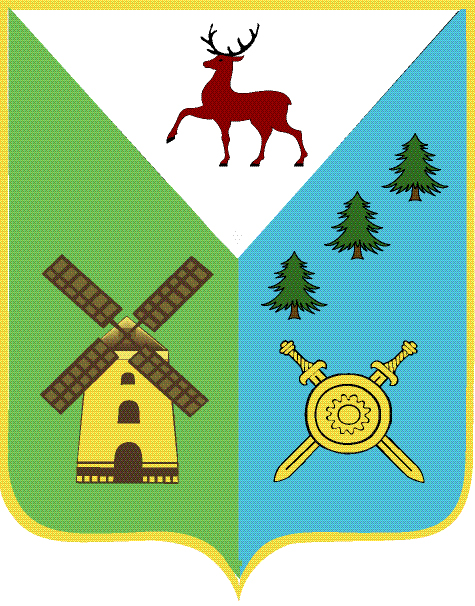 